Школа №  ___________________________________________________________2 конкурс «Разминка для ума» Задание: по наглядному изображению и предложенным вопросам составьте фразу. Для решения данного ребуса вам предлагается ключ. За правильный ответ – 2 балла.Время выполнения -3 минуты.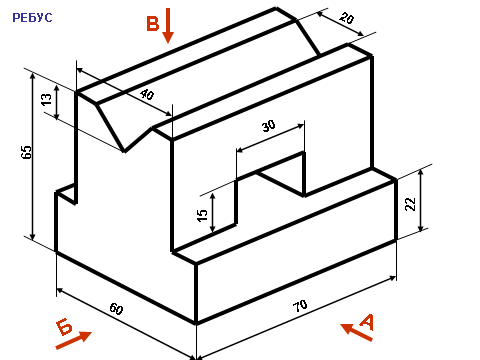 Вопросы 1 Вид спереди2. Длина детали3. Вид сверху 4. Высота детали 5. Вид слева6. Ширина детали7. Ширина треугольного паза8. Длина отверстия 9. Высота треугольного паза10. Высота отверстияКлюч к ребусу Б – ключ 15 – задач В – терпение 60 – к 65 – есть 70 – плюс 13 – наших А – желание 30 – всех 20 – решениюОтвет:___________________________________________________________________________________________________________________________________Школа №  __________________________________________________________3 конкурс «Чтение чертежей по развертке»Задание: определите и напишите номера моделей, изготовленных по данному чертежу развёртки. За каждый правильный ответ – 1 балл.Время выполнения – 2 минуты.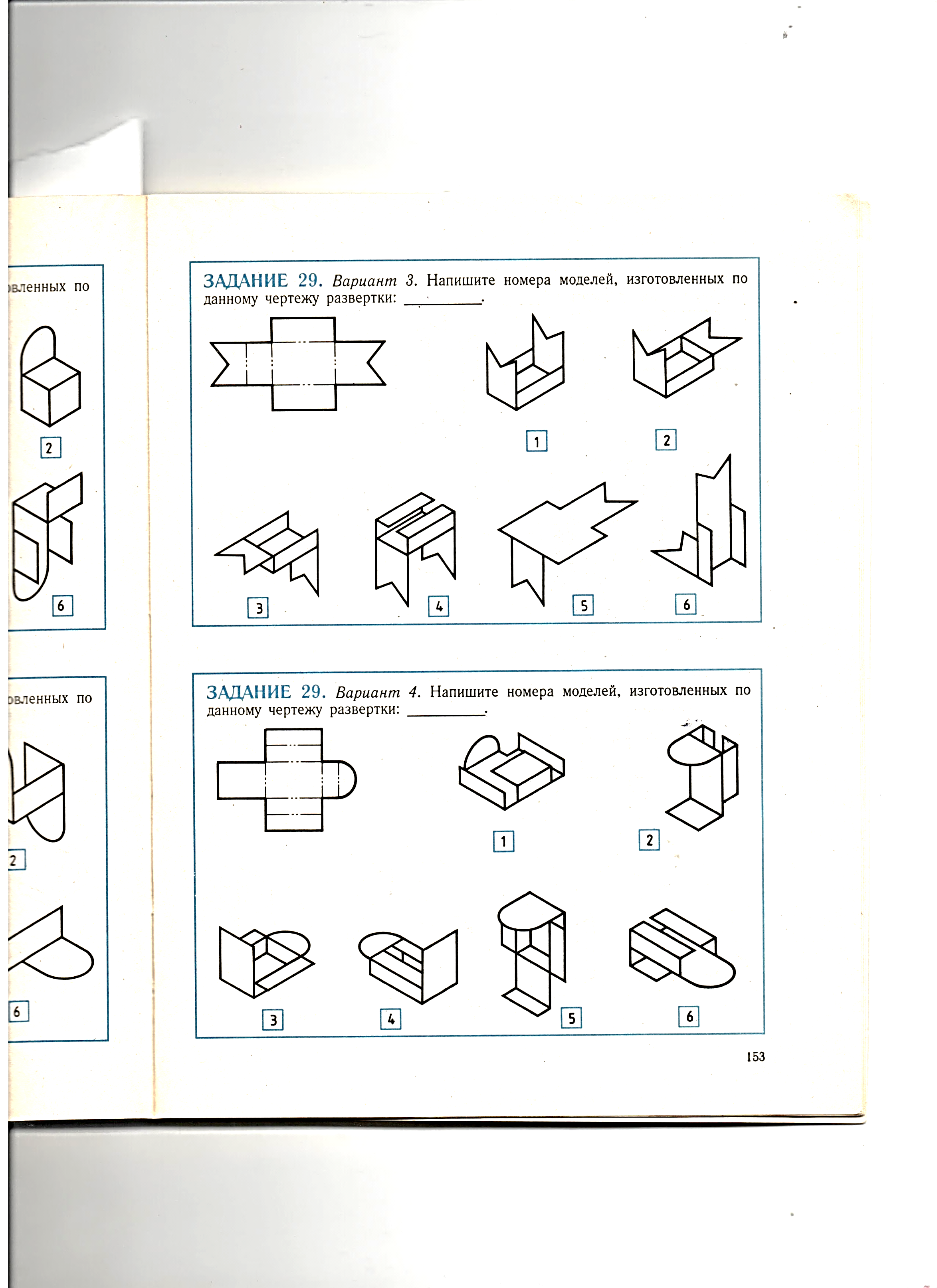 Ответ:______________________________________________________________Школа №  _________________________________________________________4 Конкурс «Строительные блоки» Задание: укажите, сколько блоков гранями соприкасается с блоком, отмеченным цифрой (ответы внесите в таблицу). За каждый правильный ответ – 1 балл.Время выполнения – 2 минуты.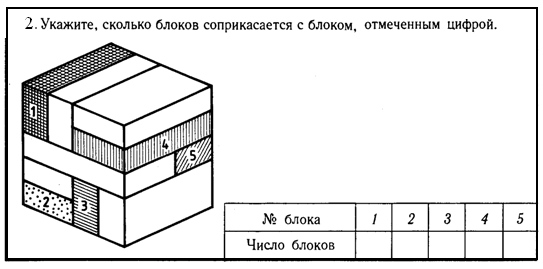 Школа №  __________________________________________________________4 Конкурс «Строительные блоки» Задание: укажите, сколько блоков гранями соприкасается с блоком, отмеченным цифрой (ответы внесите в таблицу). За каждый правильный ответ – 1 балл.Время выполнения – 2 минуты.Школа №  __________________________________________________________5 конкурс «Бочки – ящики» Во дворе у дома лежали бочки и ящики. После дождя хозяин решил убрать их в сарай. На земле остались следы различной формы. Задание: Сколько бочек и ящиков стояло около дома? А может быть, там были только бочки? За каждый правильный ответ – 1 балл.Время выполнения – 1 минута.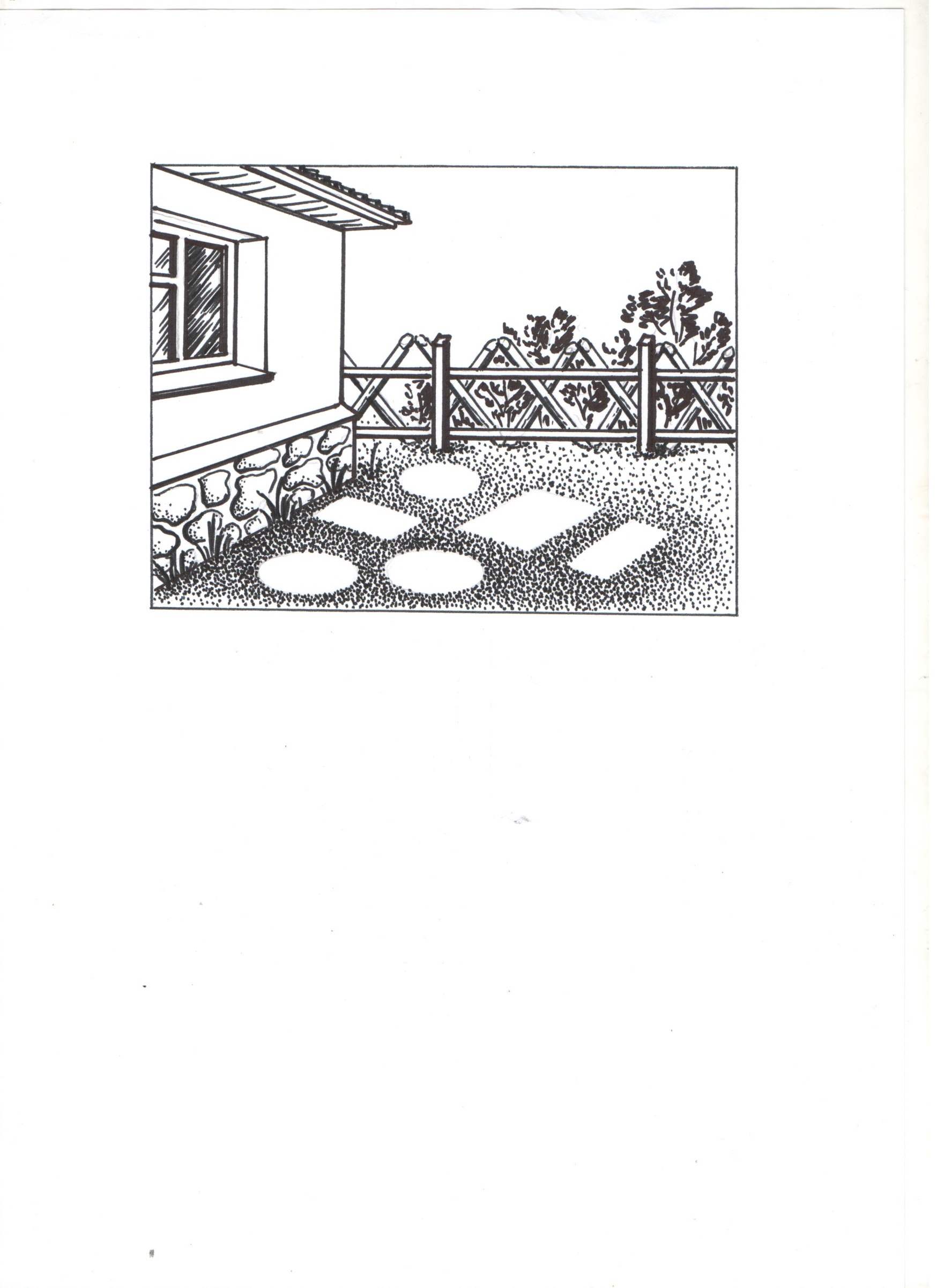 Ответ:Бочки - _______    ящики - _______Школа №  __________________________________________________________6 конкурс  «Кубики» Дано: две проекции конструкции кубиков. Задание: определите, какое количество кубиков изображено на чертеже?За правильный ответ – 1 балл.Время выполнения – 1 минута.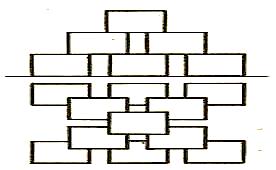 Ответ:  __________Школа №  __________________________________________________________7 конкурс  «Чашка кофе» Задание: установите, какая чашка наполнится первой?За правильный ответ – 1 балл.Время выполнения – 1 минута.Ответ:  __________Школа №  __________________________________________________________7 конкурс  «Чашка кофе» Задание: установите, какая чашка наполнится первой?За правильный ответ – 1 балл.Время выполнения – 1 минута.Ответ:  __________Школа №  ___________________________________________________________7 конкурс  «Чашка кофе» Задание: установите, какая чашка наполнится первой?За правильный ответ – 1 балл.Время выполнения – 1 минута.Ответ:  __________Школа №  ___________________________________________________________7 конкурс  «Чашка кофе» Задание: установите, какая чашка наполнится первой?За правильный ответ – 1 балл.Время выполнения – 1 минута.Ответ:  __________Школа №  __________________________________________________________8 конкурс «Большая разница»Под цифрами даны проекции геометрических тел, под буквами – варианты сечений.Задание: напишите буквенные обозначения сечений, соответствующих чертежам.За каждый правильный ответ – 1 балл.Время выполнения – 3 минуты.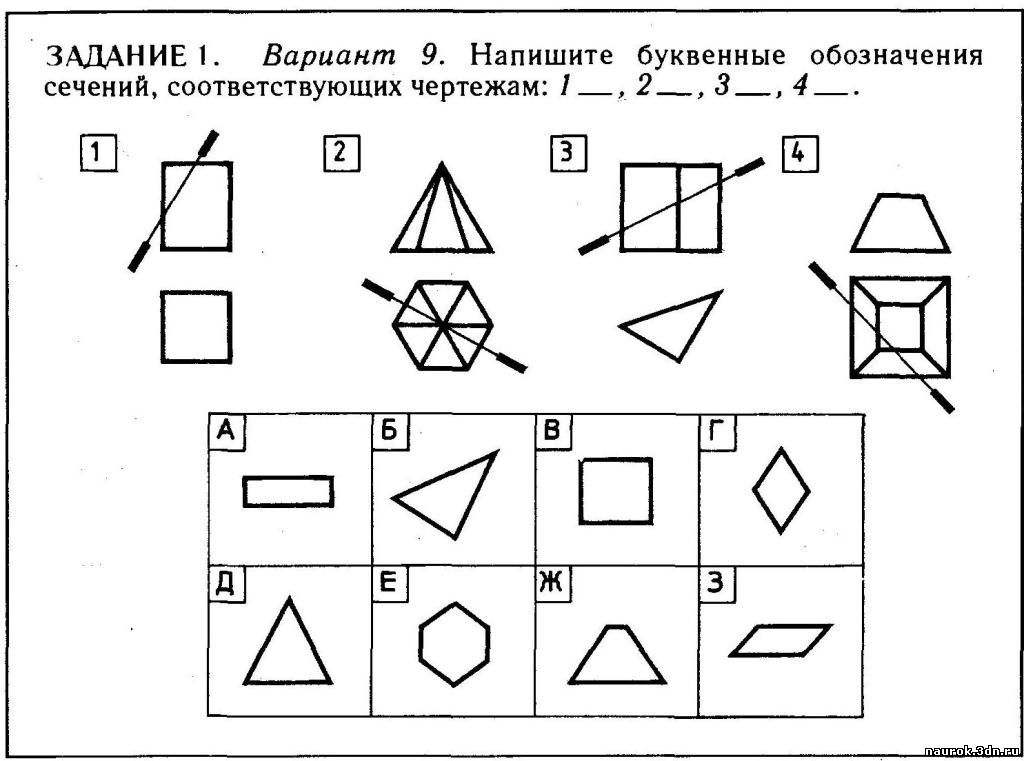 Ответ: 1 – ______ ,   2 – ______ ,   3 – ______ ,   4 – ______ .Школа №  _________________________________________________________9 конкурс «Типы разрезов и сечений» Под цифрами представлены чертежи с изображением разрезов и сечений.Задание: напишите названия разрезов и сечений.За каждый правильный ответ – 2 балла.Время выполнения – 2 минуты.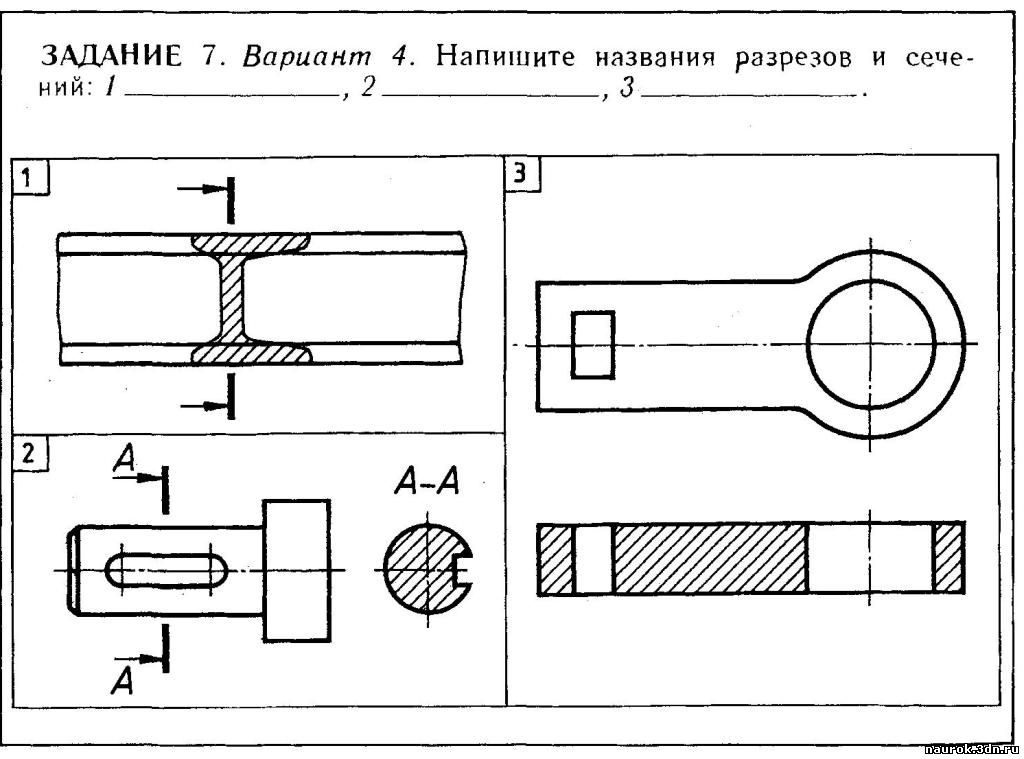 Ответ: 1 - _________________________________________________________________2 - _________________________________________________________________3 - _________________________________________________________________Школа №  __________________________________________________________10 конкурс «Конструкторское бюро» Составление чертежей по разрозненным изображениям.Задание: напишите номер вида сверху, соответствующий заданному разрезу.За правильный ответ – 1 балл.Время выполнения – 2 минуты.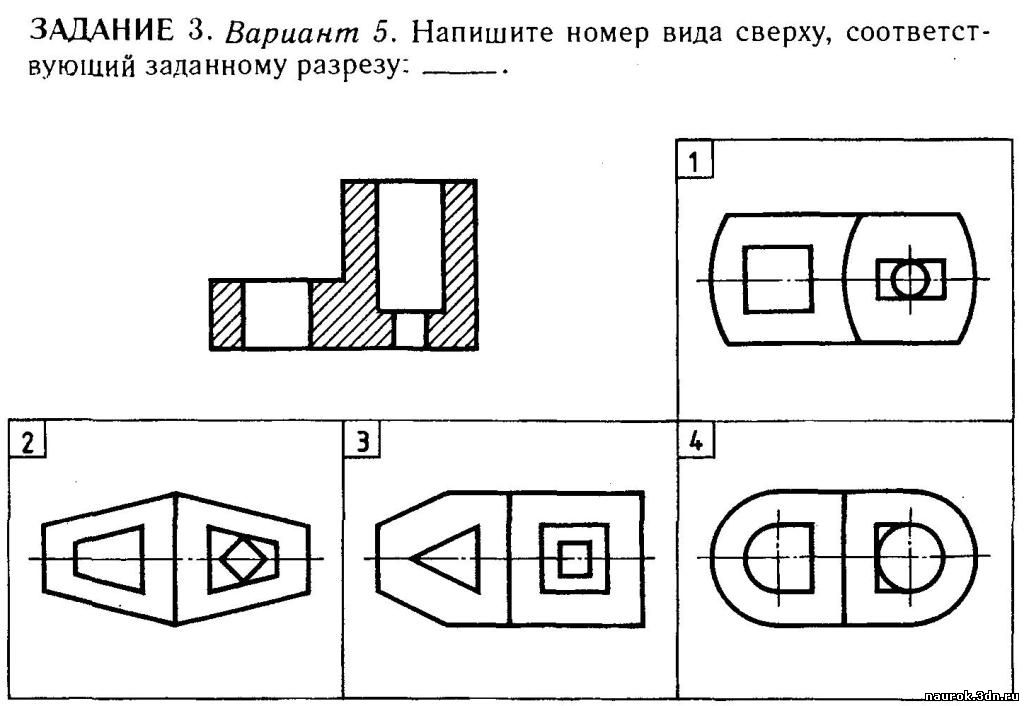 Ответ: __________Школа №  __________________________________________________________11 конкурс «Следствие ведут юные инженеры»Задание: определите, какое наглядное изображение куба  соответствует чертежу.За правильный ответ – 1 балл.Время выполнения – 1 минута.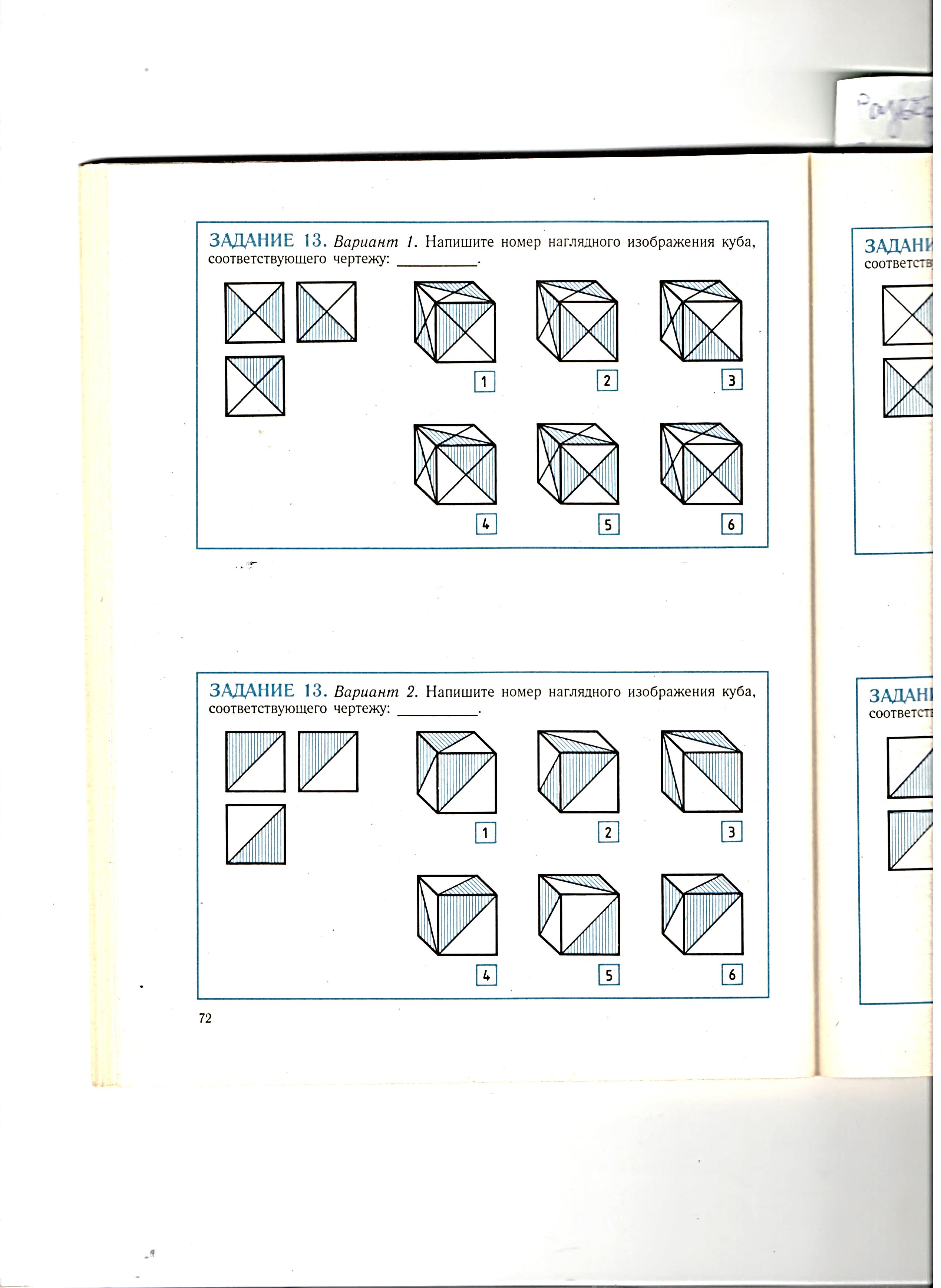 Ответ: ________Школа №  __________________________________________________________11 конкурс «Следствие ведут юные инженеры»Задание: определите, какое наглядное изображение куба  соответствует чертежу.За правильный ответ – 1 балл.Время выполнения – 1 минута.Ответ: ________Школа №  __________________________________________________________12 конкурс «Конструкторская смекалка» На рисунке даны три проекции куба.Задание: сколько трёхгранных углов срезано у куба? Какое геометрическое тело представляет собой каждая срезанная часть?За правильные ответы – 3 балла.Время выполнения – 2 минуты.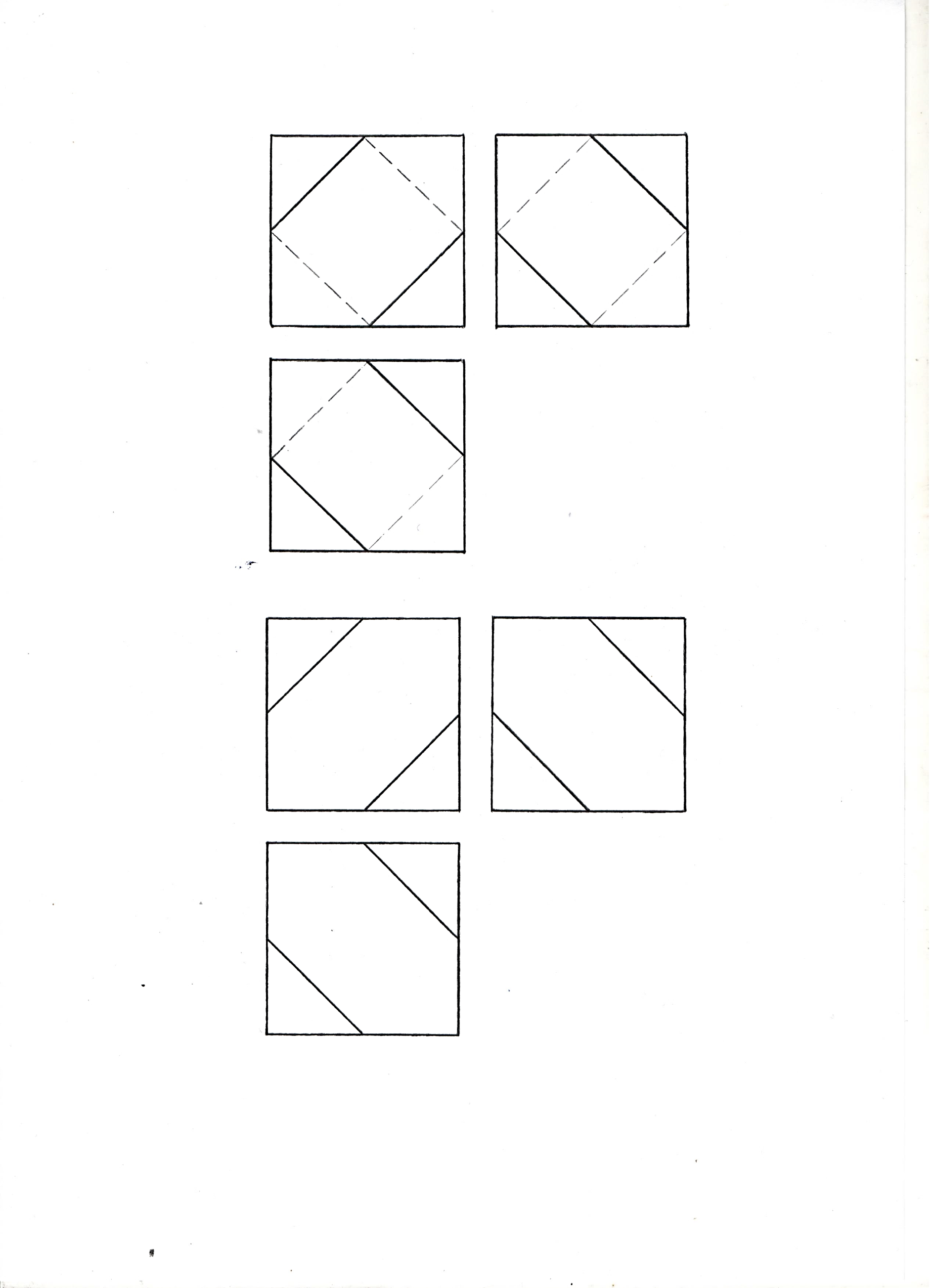 Ответ: Срезано ______  угла (ов).  Срезанная часть – это ________________________Школа №  __________________________________________________________13 конкурс «В поисках истины» На рисунке даны две проекции стеклянного конуса и мухи. Коснулась ли муха в данный момент поверхности стеклянного конуса? А может она под конусом, и мы видим её через прозрачную стенку?Задание: выберите правильный ответ (ответ подтвердите чертежом)За правильный ответ – 5 баллов.Время выполнения – 3 минуты.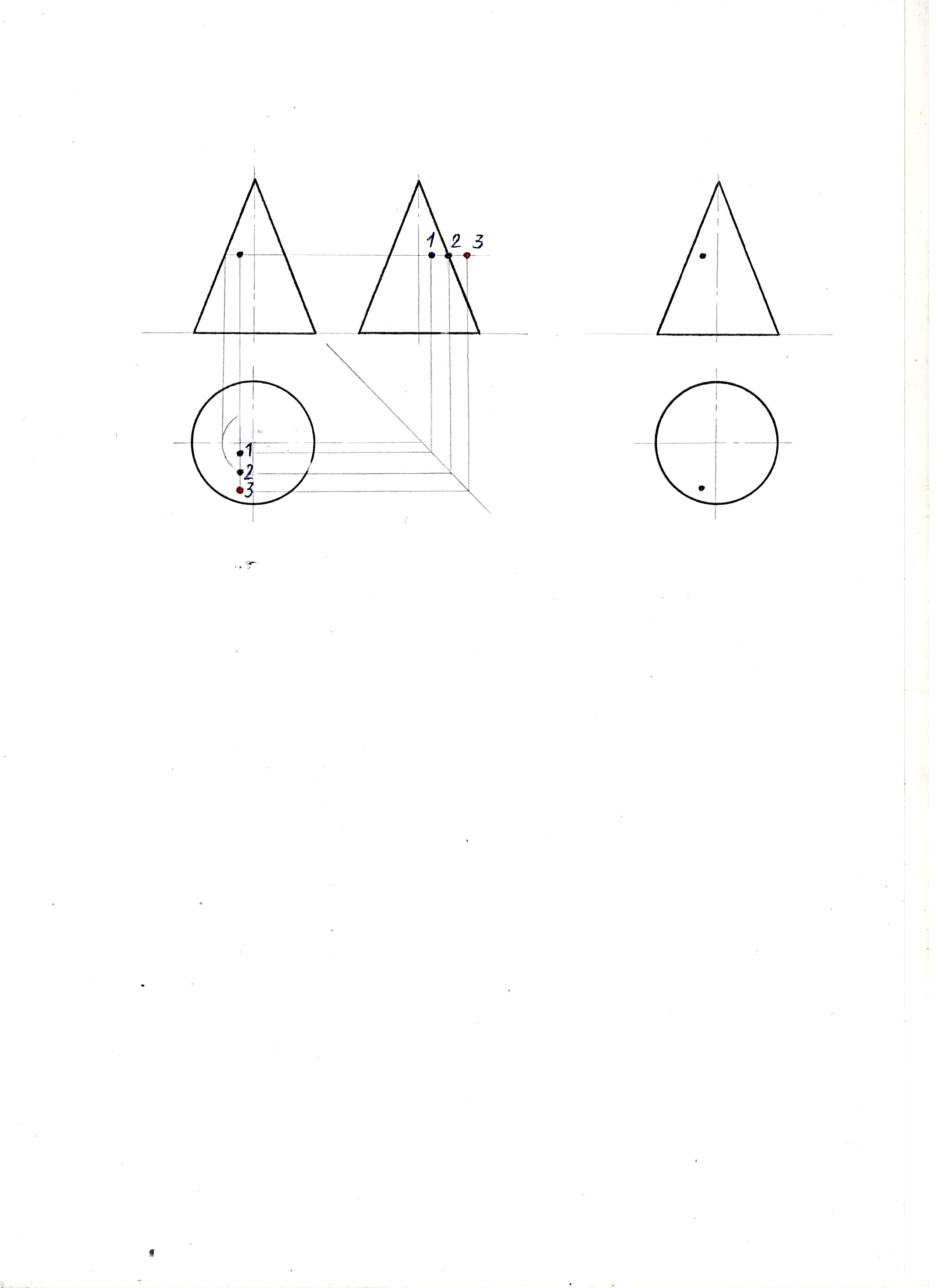 Ответ:1. Муха под конусом2. Муха коснулась поверхности конуса 3. Муха над конусом